附件1：师范生课堂教学能力综合测评材料上传说明材料格式要求1. 建立以学号+姓名的文件夹，例如201101011115张明；2. 将测评材料拷到该文件夹中，注意材料名称要规范，录制的视频文件大小最好不要超过700M，分辨率<=1280*720。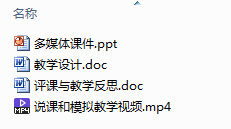 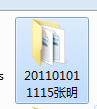 下载flashfxp软件下载地址： 见通知附件2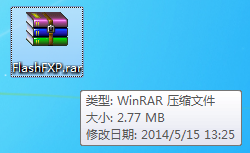 解压和运行在FlashFXP.rar文件上按右键进行解压，注意要选择“解压到
FlashFXP\”。2. 打开桌面的FlashFXP文件夹，双击运行Flashfxp.exe文件。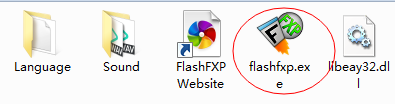 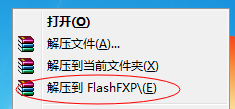 FlashFXP配置及注册双击打开FlashFXP，在弹出的语言选择框中选择Chinese Simplified（简体中文），然后点击OK。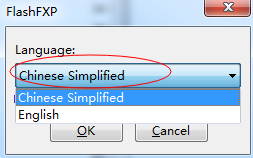 在弹出的注册对话框中点击“输入代码”。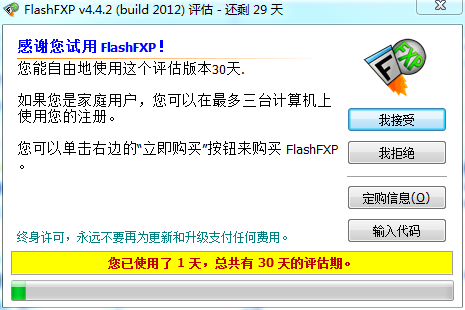 然后在弹出的”继续!继续！”对话框中点击确定，此时会弹出注册成功的对话框，点击确定后即可进入FlashFXP的主界面。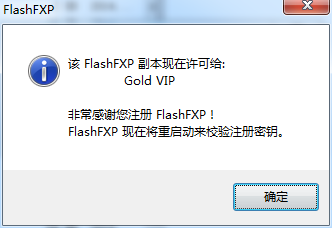 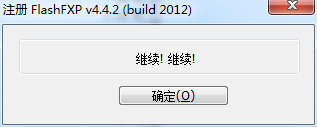 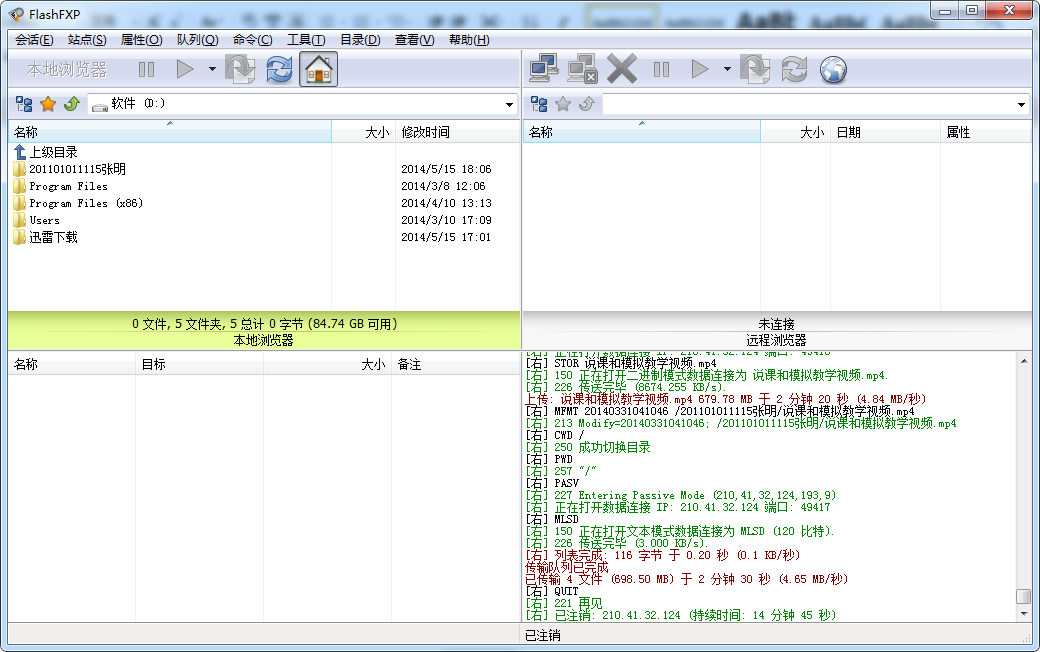 使用FlashFXP上传文件1. 连接到FTP服务器：点击FTP服务器窗口的左上角第一个图标，然后选择“快速连接 F8 ”。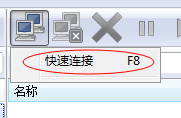 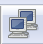 此时会弹出“快速连接”的对话框，输入FTP服务器地址、所在学院的用户名和密码（详见下表），然后点“连接”即可连接到FTP。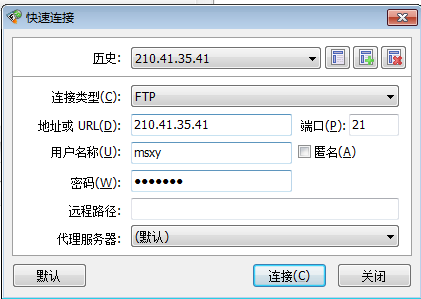 注意：FTP地址、用户名和密码一定要输入正确，否则无法连接成功，此时需要重新选择“快速连接”，输入正确的地址、用户名和密码进行连接。另注：该FTP服务器只有校内网IP段才能访问。FTP服务器地址、所在学院（专业）的用户名和密码2. 上传文件。在左上方窗口选择要上传的文件夹（见下页图示），然后在文件夹上按右键选择“传输”，文件夹和其中的文件即开始向FTP传送。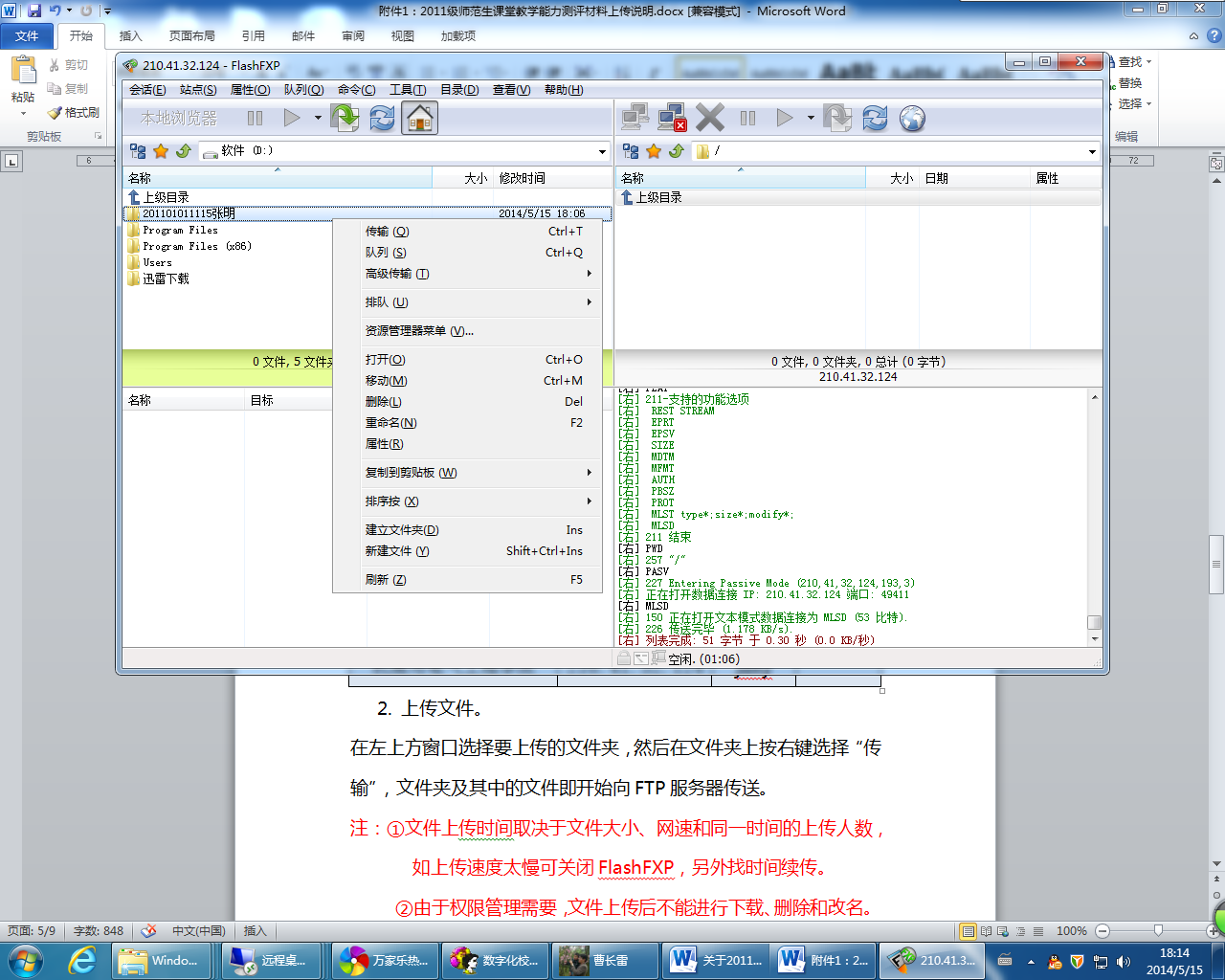 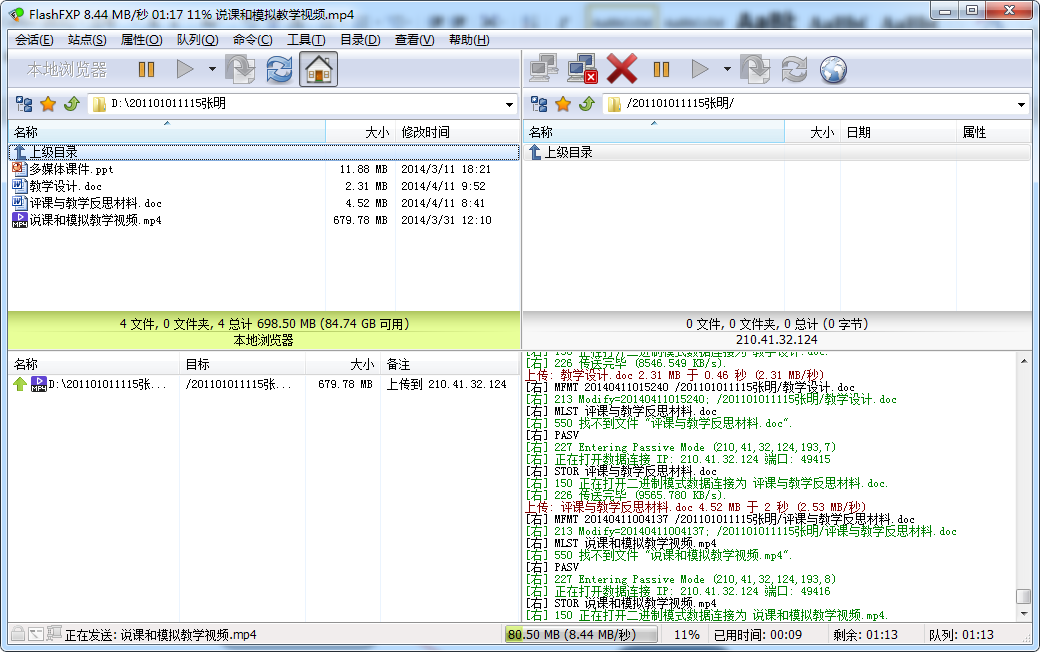 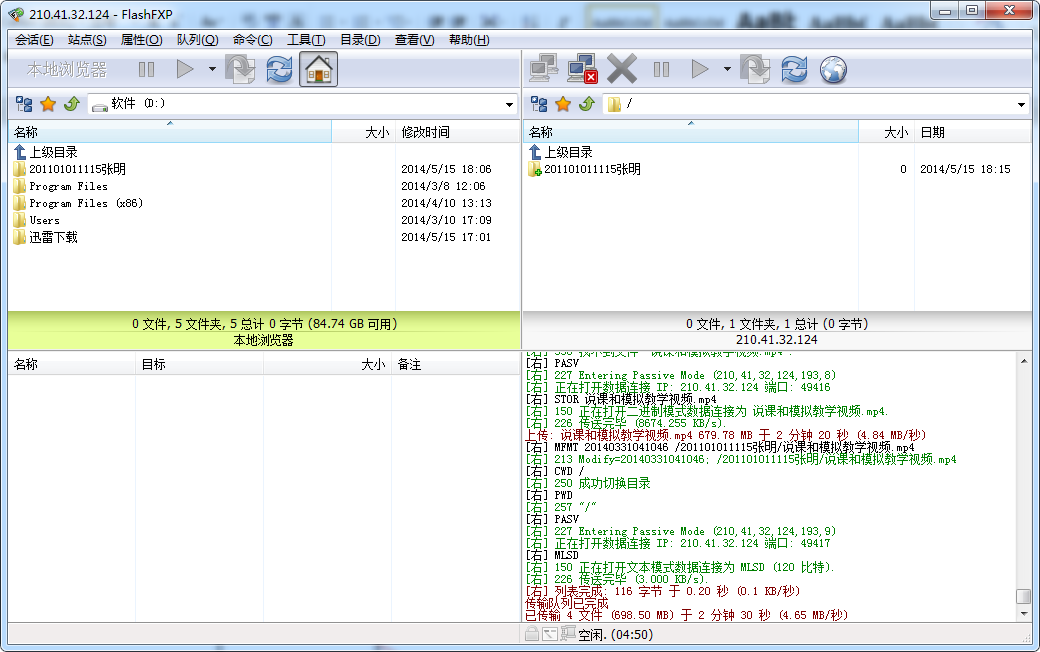 4. 文件续传。   如果文件在传输过程中遇到网络中断或电脑死机等情况，或是因为传输速度太慢需要另外选择时间上传，这时文件只有部分上传，同学们可以使用FlashFXP的“文件续传”功能，具体操作如下：   打开FlashFXP，重新选择文件上传，此时会弹出如下“确认文件替换“对话框，选择“全部续传”即可。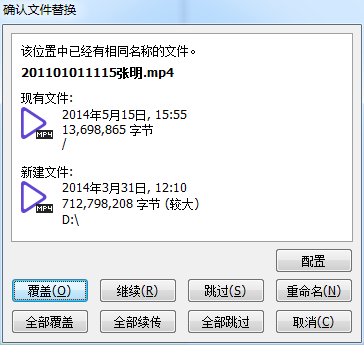 学院（专业）学院（专业）FTP服务器地址用户名密码音乐学院音乐学院210.41.35.41yyxy2017sfs美术学院美术学院210.41.35.41msxy2017sfs外国语学院外国语学院210.41.35.41wgy2017sfs体育与健康科学学院体育与健康科学学院210.41.35.41tjy2017sfs电子信息工程学院电子信息工程学院210.41.35.41dxxy2017sfs化学化工学院化学化工学院210.41.35.42hgysfs2017现代农业与生物工程学院现代农业与生物工程学院210.41.35.42skysfs2017政治与历史学院历史学210.41.35.42lsxsfs2017政治与历史学院思想政治210.41.35.42sxzzsfs2017文学院汉语言文学210.41.35.42hyysfs2017教师教育学院小学教育210.41.35.42xxjysfs2017数学与统计学院数学与统计学院210.41.35.42stysfs2017